CALENDAR EVENT DESCRIPTIONSCenter Orientations- Learn about services offered at the Career Center and its sister Access Points. Discover how we can assist you in job search, resume creation, cover letter writing, online application assistance and city-wide training academies and sectors.Sector Orientations- Learn about free training offered by the city in construction, hospitality, healthcare, and tech.  Orientations provide an introduction and overview of these industries and the diverse array of employment opportunities, affiliated career paths and opportunities for growth.  Interviewing Workshop- Would you like to have better results with your interviewing? Attend this workshop. Employer Spotlights- Whether it is a hiring event or an information session, Employer Spotlights are a wonderful way to learn what employers are looking for and to make connections with local employers. Bring your resume, 2 forms of ID, questions and be dressed to impress.  JobShop Resume Clinic- Learn about resume basics and get started on creating your own. Please bring a detailed employment history or resume. Completion of Master Application recommended for job seekers with no resume. Budding Industry Job Shop-  Virtual Cannabis Industry Hiring Event. All Welcome, RSVP required.Equity for Industry Workshop-  Virtual Cannabis Industry Business Education Event with Industry Professionals. All Welcome, RSVP required.Cannabis Resume & Mock Interview Clinic-  Virtual Cannabis Industry Recruiters One-on- One, 20 min resume session followed by One-on One Mock Interview Tips & Tricks. All Welcome by appointment only.YASE- Earn while you learn – A paid training program for participants between the ages of 16-24. To learn on the Job and get paid. This program is designed to give youth the training they need to secure moderate to high skill jobs which allow them to earn a living wage and pursue a promising career path.   N.A. (Narcotics Anonymous) Virtual - Local drop-in NA meeting for recovering addicts. All welcome. (Every Tuesday at 6PM) – Link to the Zoom meeting - http://u504web-zoomU5/j/20786494 Meeting ID: 201786494SC Computer/Digital Literacy Training Program-  The Success Centers Digital Literacy Pathways track is a wonderful way to start dipping your toes in the sea that is technology in the 21st century. We go over the basics of Computer Literacy, safety tips for navigating the web, key differences between software and hardware, etc. The course also Segway’s into some of our more specific offerings in Success Centers, such as our Code on Point program, and includes six (6) different Microsoft Digital Literacy Certificates, that not only look great on a resume, but also highlight the achievements that each student makes by the end of the track. 
Our Computer Literacy Training is on-going and can be completed in as little as 8 weeks (about 2 months). The certifications are in a self-paced format to adapt to all sorts of different allocations one might have with their respective times. Code on Point- A 41-week technology training program which equips its participants with fundamental skills in IT, Design and Software Development.  This program aims to develop the technical and soft skills of its participants so they may realize a professional career trajectory in technology.Construction Training Program- Learn and Earn while participating in our intensive, hands-on training and get the support you need to secure your needs.REQUESTS FOR ACCOMMODATIONS MUST BE RECEIVED 10 DAYS IN ADVANCE. 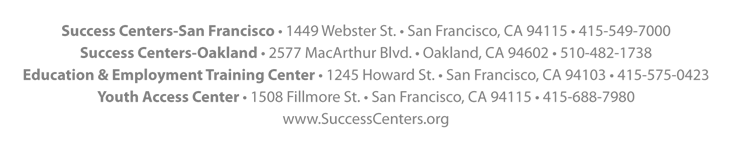 Job Center – Western AdditionAddress - 1449 Webster Street, SF, CA 94115 | Phone (415) 549-7000 | Hours of Operations: Mon. – Th. - 9am – 5:30pm, Fri. - 9am – 12pm Job Center – Western AdditionAddress - 1449 Webster Street, SF, CA 94115 | Phone (415) 549-7000 | Hours of Operations: Mon. – Th. - 9am – 5:30pm, Fri. - 9am – 12pm Job Center – Western AdditionAddress - 1449 Webster Street, SF, CA 94115 | Phone (415) 549-7000 | Hours of Operations: Mon. – Th. - 9am – 5:30pm, Fri. - 9am – 12pm Job Center – Western AdditionAddress - 1449 Webster Street, SF, CA 94115 | Phone (415) 549-7000 | Hours of Operations: Mon. – Th. - 9am – 5:30pm, Fri. - 9am – 12pm Job Center – Western AdditionAddress - 1449 Webster Street, SF, CA 94115 | Phone (415) 549-7000 | Hours of Operations: Mon. – Th. - 9am – 5:30pm, Fri. - 9am – 12pm MondayTuesdayWednesdayThursdayFridayCOLOR LEGENDPurple - Early Morning Study AcademyBlue - Success Centers OaklandRed - Job Center - Career CenterGreen - Education and Employment Training Center1YouthBuild/Green Construction - 7:30am-3pmHS/GED Program - 8 am – 2pmVirtual Orientation – 10 amJob Readiness Training - 9amMicrosoft Basic Literacy Training – 10amIn-person/Virtual N.A. Meeting - 6 - 8pm2YouthBuild/Green Construction - 7:30am-3pmHS/GED Program - 8 am – 2pmJob Readiness Training – 9am – 1pm3YouthBuild/Green Construction7:30am – 3pmWomen’s Wellness Group - 2pmMicrosoft Basic Literacy Training - 10amHS/GED Program - 8 am – 2pm4CAREER CENTER CLOSEDALL STAFF MEETINGYouthBuild/Green Construction7:30am – 3pmJRT/Life Skills Virtual - 9amHS/GED Program - 8 am – 2pm7YouthBuild/Green Construction7:30am – 3pm HS/GED Program - 8 am – 2pmIn-person Orientation – 10amWomen’s Wellness Group-2pmJob Readiness Training - 9am8YouthBuild/Green Construction - 7:30am-3pmHS/GED Program - 8 am – 2pmVirtual Orientation – 10 amJob Readiness Training - 9amMicrosoft Basic Literacy Training – 10amIn-person/Virtual N.A. Meeting - 6 - 8pm9YouthBuild/Green Construction - 7:30am-3pmCDL Trucking Training – 9am – 12pmHS/GED Program - 8 am – 2pmJob Readiness Training – 9am – 1pmEquity for Industry Workshop – 5pm-7pm10YouthBuild/Green Construction7:30am – 3pmHS/GED Program - 8 am – 2pmWomen’s Wellness Group - 2pmMicrosoft Basic Literacy Training - 10am11Career Center Closed forVeteran’s Day14YouthBuild/Green Construction7:30am – 3pm HS/GED Program - 8 am – 2pmIn-person Orientation – 10amWomen’s Wellness Group-2pmJob Readiness Training - 9am15YouthBuild/Green Construction - 7:30am-3pmHS/GED Program - 8 am – 2pmVirtual Orientation - 10 amJob Readiness Training - 9amMicrosoft Basic Literacy Training – 10amFinancial Literacy Workshop “ Understanding your Credit”  In-Person/Virtual N.A. Meeting - 6 - 8pm16YouthBuild/Green Construction - 7:30am-3pmCDL Trucking Training – 9am – 12pm HS/GED Program 8am – 2pmJob Readiness Training – 9am – 1pmBudding Industry Job Shop – 2pm – 4pm17YouthBuild/Green Construction7:30am – 3pmPathways - Computer Literacy – 2pmHS/GED Program - 8 am – 2pm Mock Interviews- 10amWomen’s Wellness Group-2pmMicrosoft Basic Literacy Training 10amFinancial Literacy Workshop –One-on-One Credit CounselingResume Clinic – 3pm – 5pm18Career Center open 9am – 12pmHS/GED Program 8am – 2pmPathways  - 9am JRT/Life Skills Virtual - 9amYouthBuild/Green Construction7:30am – 3pm          21YouthBuild/Green Construction7:30am – 3pmHS/GED Program 8am – 2pm         In-person Orientation – 10amWomen’s Wellness Group-2pmJob Readiness Training – 9am 22YouthBuild/Green Construction - 7:30am-3pmHS/GED Program 10am – 2pmVirtual Code on Point Class - 4pmCode On Point - 3:30 -7pmVirtual Orientation - 10 amJob Readiness Training – 9am Microsoft Basic Literacy Training – 10am In-Person/Virtual N.A. Meeting - 6 - 8pmSuccess Centers Annual Thanksgiving Celebration23YouthBuild/Green Construction - 7:30am-3pm Code on Point - 3:30 - 7pmHS/GED Program 10am – 2pmJob Readiness Training – 9am – 1pm On-site Employer Interviewing 10am – 11am24Career Center Closed forThanksgiving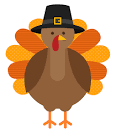 25Career Center Closed forThanksgiving28YouthBuild/Green Construction7:30am – 3pmHS/GED Program 8am – 2pm In-person Orientation – 10amWomen’s Wellness Group-2pmJob Readiness Training - 9am 29YouthBuild/Green Construction - 7:30am-3pmHS/GED Program 10am – 2pmVirtual Code on Point Class - 4pmCode On Point - 3:30 -7pmVirtual Orientation - 10 amJob Readiness Training – 9am Microsoft Basic Literacy Training – 10am Expungement Clinic – 3pm – 5pmIn-Person/Virtual N.A. Meeting - 6 - 8pm30YouthBuild/Green Construction - 7:30am-3pm Code on Point - 3:30 - 7pmHS/GED Program 10am – 2pmJob Readiness Training – 9am – 1pm On-site Employer Interviewing 10am – 11amSign up for our free, weekly job listing emails byTexting “SUCCESSCENTER” TO 22828Career Center OrientationMon – Th. At 10amWalk-ins WelcomeSign up for our free, weekly job listing emails byTexting “SUCCESSCENTER” TO 22828Career Center OrientationMon – Th. At 10amWalk-ins Welcome